Trosglwyddo Credydau: Ffurflen Gais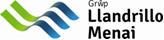 Cydnabod Dysgu Drwy Brofiad Blaenorol (RPEL) 
Llenwch y ffurflen hon os nad ydych yn gymwys i drosglwyddo credydau, ond rydych wedi ymgymryd â chyfnod sylweddol o brofiad gwaith perthnasol.Pethau y dylech fod yn ymwybodol ohonynt cyn dechrau:Rhaid i chi fod wedi gwneud y profiad gwaith o fewn y 5 mlynedd diwethaf - er enghraifft os oeddech chi'n uwch reolwr 20 mlynedd yn ôl ond nad ydych yn gweithio yn y swydd honno erbyn hyn, yna ni fydd modd ystyried hyn. Rhaid i'r profiad hwn fod o'r un safon, o ran lefel a chynnwys academaidd, â'r modiwlau a astudir yng Ngrŵp Llandrillo Menai. Rhaid i'ch profiad gwaith ymdrin â'r un canlyniadau dysgu â'r modiwlau ar y cwrs Grŵp Llandrillo Menai rydych am drosglwyddo iddo - ceir y wybodaeth hon ym Manyldeb y Rhaglen a ddarperir gan Arweinydd y Rhaglen. Bydd angen i chi ddarparu sail resymegol a thystiolaeth i ddangos sut ydych chi'n ymdrin â phob canlyniad dysgu. Er enghraifft, gallai canlyniad dysgu nodi 'dangos gwybodaeth a dealltwriaeth drylwyr o faes pwnc arbenigol' - byddai angen i chi egluro sut fod gennych wybodaeth mor drylwyr o'r maes pwnc, a pha dystiolaeth sydd gennych i brofi hyn.Gallai tystiolaeth ategol gynnwys CV cyfredol; enghreifftiau o waith sy'n ymdrin â chanlyniadau dysgu perthnasol; llythyr gan eich rheolwr neu berson addas yn cefnogi'r wybodaeth hon; neu unrhyw ddeunydd addas arall sy'n cefnogi eich cais. Gallwch ddefnyddio'r un dystiolaeth i ymdrin â nifer o ganlyniadau dysgu os yw hynny'n addas.Rhaid i bob ymgeisydd drafod unrhyw gais i drosglwyddo credydau gydag Arweinydd y Rhaglen yn y lle cyntaf. Efallai y byddai'n fwy addas i ymgeiswyr ddewis ychydig o fodiwlau i drosglwyddo credydau yn seiliedig ar brofiad gwaith yn hytrach na throsglwyddo lefel gyfan. Fodd bynnag, bydd Arweinydd y Rhaglen yn trafod bob opsiwn gyda chi ac yn eich helpu i lenwi'r ffurflen. Faint o gredydau gellir eu trosglwyddo?  Gradd Anrhydedd (3 blynedd)		240 credyd (dylai gweddill y credydau a ddilynir fod ar lefel 6)  Gradd Anrhydedd (Lefel 6 yn unig)	60 credydGradd Sylfaen				120 credyd  Tystysgrif AU					60 credydSut i ddechrau arniLlenwch y ffurflen hon a'i hanfon at Arweinydd eich Rhaglen er mwyn i ni allu asesu eich cais. Yn y ffurflen hon rhaid i chi ddangos sut ydych chi'n ymdrin â'r holl ganlyniadau dysgu yn achos y modiwlau rydych am eu trosglwyddo.  Rhestrwch bob modiwl a nodwch wrth bob canlyniad dysgu sut ydych wedi gwneud y rhain yn eich profiad gwaith Rhestrwch unrhyw dystiolaeth rydych am ei defnyddio'n glir gan nodi sut mae'n ymdrin â'r canlyniadau dysgu hynny. Gallwch ddefnyddio un darn o dystiolaeth i ymdrin â nifer o ganlyniadau dysgu os yw hynny'n briodol. Rhaid llenwi'r ffurflen hon cyn dyddiad dechrau'r rhaglen. Bydd Arweinydd y Rhaglen yn adolygu'r ffurflen hon ac yna'n ei hanfon ymlaen at y Panel i'w chymeradwy'n derfynol.Pe bai eich cais yn cael ei wrthod byddai modd i chi gyflwyno apêl i'r Cydlynydd Sicrhau Ansawdd. Bydd modd i Banel newydd ymgynnull i adolygu'r apêl o fewn 10 diwrnod gwaith o dderbyn yr apêl. Bydd penderfyniad y Panel Apêl yn cael ei rannu'r â'r ymgeisydd o fewn 5 diwrnod gwaith.Ymholiadau Dylid cyfeirio unrhyw ymholiadau cychwynnol at Arweinydd eich Rhaglen. Fodd bynnag, gellir cael rhagor o wybodaeth gan Emily Jakeman, Cydlynydd Sicrhau Ansawdd, e.jakeman@gllm.ac.ukFfurflen Gais: Llenwch bob rhan o'r ffurflen isod, a dros y dudalen Manylion y Myfyriwr  Manylion y Myfyriwr  Dull Adnabod GLlM (os yw hynny'n cael ei ddyrannu): CyfenwEnw(au) Cyntaf: Cyfeiriad (yn llawn)E-bost Dyddiad Geni (DD/MM/BBBB)Manylion y RhaglenManylion y RhaglenRhaglen yr ymgeisiwyd amdani yn GLLM  Campws Dyddiad mynediad Lefel mynediadBlwyddyn mynediad (rhan-amser yn unig) Enwau'r modiwlau yn GLLM rydych am eu trosglwyddoEnwau'r modiwlau yn GLLM rydych am eu trosglwyddoEnwau'r modiwlau yn GLLM rydych am eu trosglwyddoModiwl Lefel  Gwerth o ran credydau:Cyfanswm y Credydau i'w Heithrio Cyfanswm y Credydau i'w Heithrio Profiad Blaenorol - Ysgrifennwch esboniad manwl yn rhestru manylion y profiad blaenorol ac yn egluro sut y mae'n bodloni pob Canlyniad Dysgu ar gyfer y modiwlau sydd i'w heithrio. Defnyddiwch deitlau'r modiwlau fel is-benawdau.Sylwadau'r Arweinydd Rhaglen i gefnogi'r cais: Sylwadau'r Arweinydd Rhaglen i gefnogi'r cais: Mapio Deilliannau Dysgu Rhaglen Mapio profiad dysgu i ddeilliannau dysgu'r rhaglen yn ôl Modiwl Nodyn i diwtoriaid: mae disgrifiad o ddeiliannau dysgu'r rhaglen arfaethedig yn y ddogfen ddilysurhowch x ym mhob blwch i ddangos bod y profiad dysgu wedi cael ei fapio i'r deilliannau dysgu'r rhaglen isod: Mapio Deilliannau Dysgu Rhaglen Mapio profiad dysgu i ddeilliannau dysgu'r rhaglen yn ôl Modiwl Nodyn i diwtoriaid: mae disgrifiad o ddeiliannau dysgu'r rhaglen arfaethedig yn y ddogfen ddilysurhowch x ym mhob blwch i ddangos bod y profiad dysgu wedi cael ei fapio i'r deilliannau dysgu'r rhaglen isod: Mapio Deilliannau Dysgu Rhaglen Mapio profiad dysgu i ddeilliannau dysgu'r rhaglen yn ôl Modiwl Nodyn i diwtoriaid: mae disgrifiad o ddeiliannau dysgu'r rhaglen arfaethedig yn y ddogfen ddilysurhowch x ym mhob blwch i ddangos bod y profiad dysgu wedi cael ei fapio i'r deilliannau dysgu'r rhaglen isod: Mapio Deilliannau Dysgu Rhaglen Mapio profiad dysgu i ddeilliannau dysgu'r rhaglen yn ôl Modiwl Nodyn i diwtoriaid: mae disgrifiad o ddeiliannau dysgu'r rhaglen arfaethedig yn y ddogfen ddilysurhowch x ym mhob blwch i ddangos bod y profiad dysgu wedi cael ei fapio i'r deilliannau dysgu'r rhaglen isod: Teitl y Modiwl a Gwerth CredydauDeilliannau Dysgu'r Rhaglen Deilliannau Dysgu'r Rhaglen Deilliannau Dysgu'r Rhaglen Deilliannau Dysgu'r Rhaglen Deilliannau Dysgu'r Rhaglen Deilliannau Dysgu'r Rhaglen Deilliannau Dysgu'r Rhaglen Deilliannau Dysgu'r Rhaglen Deilliannau Dysgu'r Rhaglen Deilliannau Dysgu'r Rhaglen Deilliannau Dysgu'r Rhaglen Deilliannau Dysgu'r Rhaglen Deilliannau Dysgu'r Rhaglen Deilliannau Dysgu'r Rhaglen Deilliannau Dysgu'r Rhaglen Deilliannau Dysgu'r Rhaglen Deilliannau Dysgu'r Rhaglen Deilliannau Dysgu'r Rhaglen Teitl y Modiwl a Gwerth CredydauGwybodaeth a Dealltwriaeth o'r PwncGwybodaeth a Dealltwriaeth o'r PwncGwybodaeth a Dealltwriaeth o'r PwncGwybodaeth a Dealltwriaeth o'r PwncGwybodaeth a Dealltwriaeth o'r PwncGwybodaeth a Dealltwriaeth o'r PwncGwybodaeth a Dealltwriaeth o'r PwncSgiliau GwybyddolSgiliau GwybyddolSgiliau GwybyddolSgiliau GwybyddolSgiliau GwybyddolSgiliau GwybyddolSgiliau Pwnc-benodolSgiliau Pwnc-benodolSgiliau Pwnc-benodolSgiliau Pwnc-benodolSgiliau Pwnc-benodolTeitl y Modiwl a Gwerth CredydauA1A2A3A4A5A6A7B1B2B3B4B5B6C1C2C3C4C5(Teitl y modiwl a gwerth credyd yma)(Teitl y modiwl a gwerth credyd yma)(Teitl y modiwl a gwerth credyd yma)Dogfen Mapio ModiwlAtodwch ddogfen sy'n amlinellu sut y byddwch yn cyflawni deilliannau dysgu pob modiwl.Gellir darparu enghraifft, cysylltwch â Matthew Neale (m.neale@gllm.ac.uk) neu Emily Jakeman (e.jakeman@gllm.ac.uk) am ragor o wybodaeth. Llenwyd y ffurflen gan: Dyddiad: